APPLICATION FORM FOR TEACHING POST ON DEPUTATION BASISNOTE :Application form should be properly filled in.Self attested copies of all Certificates/Testimonials should be attached. Originals will have to be shown at the time of interview.Persons in employment should send their applications through their employer. They may, however, send a copy in advance, on the prescribed application form.Incomplete form and those received after the expiry of prescribed date will not be entertained and will stand rejected summarily :Only eligible candidates should apply for the post.Use separate form for each post.Prescribed qualifications may be seen on the University Website www.crsu.ac.inPost applied for  	Department  	Name of the Candidate (in Capital Letters)  	Father’s Name  	Gender ( M/F)	Married/Unmarried	Nationality  	Whether differently abled Yes / NoWhether belong to SC/BC/SBC/ESM  	Date of birth and place  	Date of Joining (In case of CAS) 	Present Designation  	Date of Placement in the Reader/Selection Grade 	Date of Placement of Assistant Professor Stage II/Stage III 	Academic/ Research Score Earned under various categories: 	Educational Qualifications: (Strike off which is not applicable):Total teaching experience (full time) in College/University:Under-Graduate ..……………… Post-Graduate ……………………………………Total Research Experience ……………………………………………………………17.	Field(s) of Specialization ……………………………………………………………….Employment Details (in Chronological Order):Guidance/Supervision of Ph.D. Theses:Number of Candidates registered at present …………………………Number of Candidates who have completed Ph.D. …………………Language (s) known   Read	Write	Speak……………	………………   ……………… ……………………………	………………   ……………… ……………21.	Present Basic Pay ………………………… AGP………………...   in the Pay..................Band of Rs.    ………………………………………Total Emoluments ………………………22.	Publications:23	List of Enclosures (Give supportive documents of the claims made in the application): 1.……………………………………	2.……………………………….3.…………………………………….	4.…………………………………5.……………………………………	6.…………………………………I certify that the foregoing information given by me is correct, complete to the best of my knowledge and belief and no material information has been concealed. I am not aware of any circumstances which may impair my fitness or employment.Date: ………………………		Signature of the candidate Permanent Address:	Correspondence Address(in Capital Letters)	(in Capital Letters)…………………………………………..	……………………………………………………………………………………………..	……………………………………………………………………………………………..	………………………………………………...………………….Pin …………………. ……… ………………Pin ……………………………Email: Mobile No.:Forwarded by Head/DeanCERTIFICATE FROM THE EMPLOYER, IF ANYThe application of Miss/Mrs./Shri/Dr. .............................................................................. who is at present working as ........................................................ in the ....................................................................................(Deptt./Organisation)    is    recommended    and    forwarded    for    consideration    for    the    post    of........................................ to the Registrar, Chaudhary Ranbir Singh University, Rohtak Bye Pass Road, Jind- 126102. In case, he/she is selected on deputation in the University, he/she will be relieved of his/her present position.Place ...........................	Signature of the Head(Seal of Office)pkS/kjh j.kchj flag fo'ofo|ky;] thUn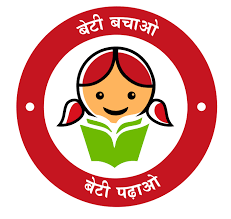 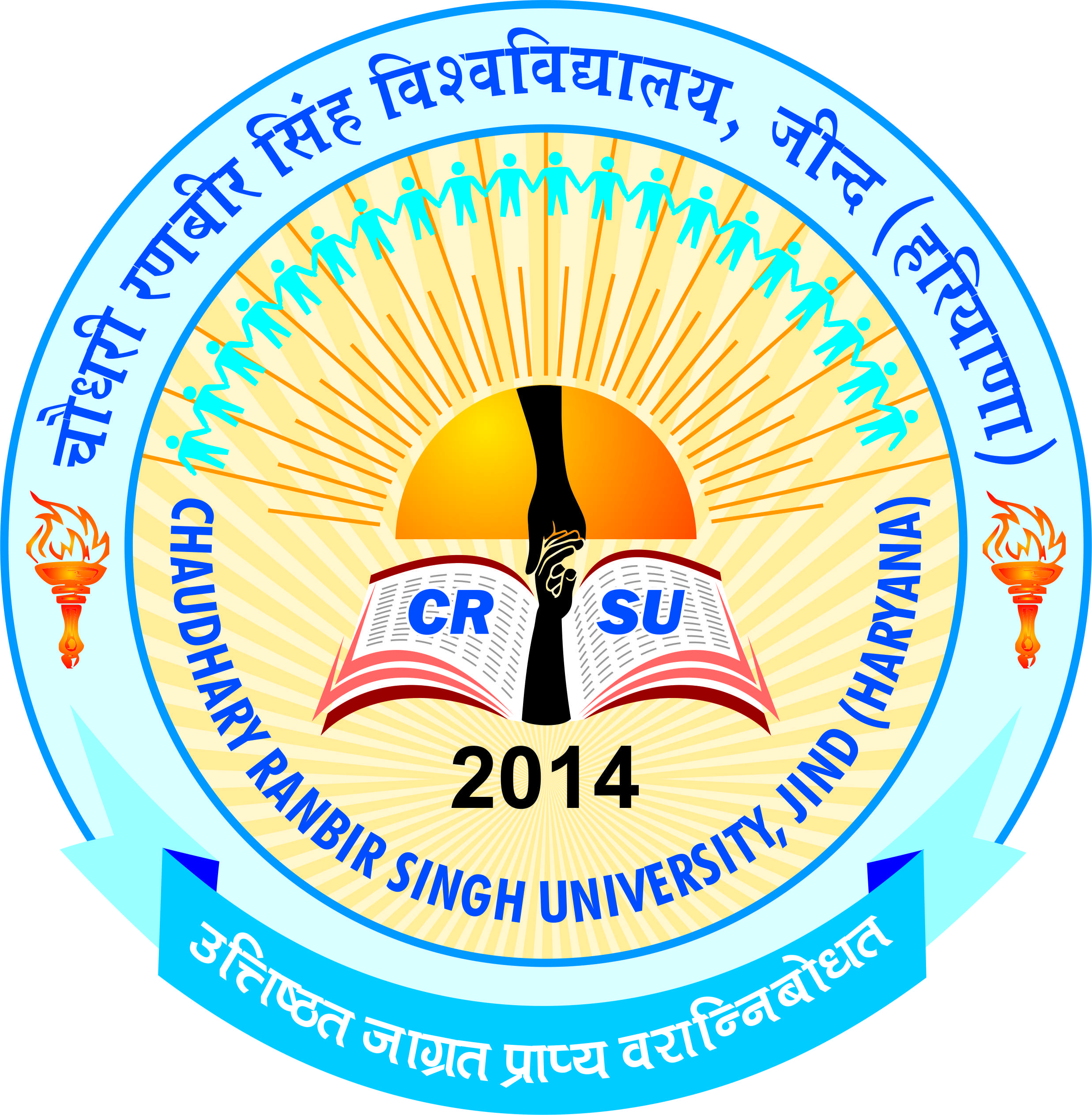 Chaudhary Ranbir Singh University, Jind(Established by the State Legislature Act 28 of 2014)(Recognized Under Section 12-B & 2(f)  of UGC Act, 1956)A passport sizeApplication No. .............................recent photograph of(To be filled in by the office)the candidate dulyattested by agazetted officer mustbe pasted hereExam PassedUniv./BoardYear of PassingMax. MarksMarks obtained% of MarksResult10th12thBA/B.Sc./B.Com/B.Tech. etc.M.A./M.Sc./M.Com/M. Tech. etc.NET/SLETM.PhilPh.D.Any otherSr.No.Name of InstitutionDesignationFromToPay Scale/Consolidated salary(i)(ii)(iii)(iv)PublicationsTotal (Attach the list with details)During the period under consideration for promotion (Attach ten copies of the list withdetails)Major Publications as per requirement (Attach ten copies of the publications)BooksPapers in JournalsChapters in BooksPapers	in	theProceedings of	theConferencesPatentsAdditionalInformation, if any